ПРАВИТЕЛЬСТВО УДМУРТСКОЙ РЕСПУБЛИКИРАСПОРЯЖЕНИЕот 31 июля 2019 г. N 907-рО МЕЖВЕДОМСТВЕННОМ СОВЕТЕ ПО РАЗВИТИЮ ДОБРОВОЛЬЧЕСТВА(ВОЛОНТЕРСТВА) И СОЦИАЛЬНО ОРИЕНТИРОВАННЫХ НЕКОММЕРЧЕСКИХОРГАНИЗАЦИЙ В УДМУРТСКОЙ РЕСПУБЛИКЕ1. Создать Межведомственный совет по развитию добровольчества (волонтерства) и социально ориентированных некоммерческих организаций в Удмуртской Республике.2. Утвердить прилагаемые:1) Положение о Межведомственном совете по развитию добровольчества (волонтерства) и социально ориентированных некоммерческих организаций в Удмуртской Республике;2) состав Межведомственного совета по развитию добровольчества (волонтерства) и социально ориентированных некоммерческих организаций в Удмуртской Республике.3. Признать утратившим силу распоряжение Правительства Удмуртской Республики от 30 марта 2018 года N 329-р "О Координационном совете по развитию добровольчества в Удмуртской Республике".Исполняющий обязанностиПредседателя ПравительстваУдмуртской РеспубликиА.И.СТРОКОВУтвержденораспоряжениемПравительстваУдмуртской Республикиот 31 июля 2019 г. N 907-рПОЛОЖЕНИЕО МЕЖВЕДОМСТВЕННОМ СОВЕТЕ ПО РАЗВИТИЮ ДОБРОВОЛЬЧЕСТВА(ВОЛОНТЕРСТВА) И СОЦИАЛЬНО ОРИЕНТИРОВАННЫХ НЕКОММЕРЧЕСКИХОРГАНИЗАЦИЙ В УДМУРТСКОЙ РЕСПУБЛИКЕI. Общие положения1. Межведомственный совет по развитию добровольчества (волонтерства) и социально ориентированных некоммерческих организаций в Удмуртской Республике (далее - Межведомственный совет) является коллегиальным координационным и совещательным органом, осуществляющим меры по поддержке и развитию добровольчества (волонтерства) и социально ориентированных некоммерческих организаций в Удмуртской Республике.2. Межведомственный совет в своей деятельности руководствуется Конституцией Российской Федерации, федеральными законами, указами и распоряжениями Президента Российской Федерации, постановлениями и распоряжениями Правительства Российской Федерации, Конституцией Удмуртской Республики и законами Удмуртской Республики, указами и распоряжениями Главы Удмуртской Республики, постановлениями и распоряжениями Правительства Удмуртской Республики, иными правовыми актами, в том числе настоящим Положением.II. Цель и задачи Межведомственного совета3. Целью деятельности Межведомственного совета является обеспечение координации деятельности исполнительных органов государственной власти Удмуртской Республики, добровольческих и социально ориентированных некоммерческих организаций в Удмуртской Республике, реализующих различные функции в сфере добровольчества (волонтерства).4. Основными задачами Межведомственного совета являются:1) обеспечение взаимодействия исполнительных органов государственной власти Удмуртской Республики, органов местного самоуправления в Удмуртской Республике, добровольческих организаций и социально ориентированных некоммерческих организаций по вопросам развития и поддержки добровольчества (волонтерства);2) подготовка предложений по вопросам формирования мер поддержки добровольчества (волонтерства) и социально ориентированных некоммерческих организаций, а также предложений по проектам нормативных правовых актов Удмуртской Республики по вопросам развития и поддержки добровольчества (волонтерства) и социально ориентированных некоммерческих организаций.III. Права Межведомственного совета5. Для выполнения возложенных задач Межведомственный совет имеет право:1) давать поручения членам Межведомственного совета;2) запрашивать и получать в установленном порядке от исполнительных органов государственной власти, органов местного самоуправления в Удмуртской Республике, организаций независимо от их организационно-правовой формы необходимую информацию по вопросам, входящим в его компетенцию;3) приглашать на заседания Межведомственного совета представителей исполнительных органов государственной власти Удмуртской Республики, территориальных органов федеральных органов исполнительной власти в Удмуртской Республике, органов местного самоуправления в Удмуртской Республике, организаций;4) привлекать к своей деятельности на безвозмездной основе консультантов, экспертов, ученых и других специалистов, не входящих в состав Межведомственного совета;5) самостоятельно разрабатывать и утверждать регламент своей работы, формировать постоянные и временные рабочие группы;6) организовывать совещания, семинары, форумы, конференции и иные мероприятия в рамках подготовки и рассмотрения вопросов, входящих в компетенцию Межведомственного совета.IV. Организация работы Межведомственного совета6. Межведомственный совет формируется в составе председателя, заместителя председателя, секретаря и членов Межведомственного совета.7. Основной формой работы Межведомственного совета являются заседания, которые проводит председатель Межведомственного совета, а в его отсутствие - заместитель председателя Межведомственного совета.8. Заседания Межведомственного совета проводятся по мере необходимости, но не реже одного раза в полгода.9. Председатель Межведомственного совета:1) организует работу Межведомственного совета;2) определяет дату проведения заседаний Межведомственного совета;3) определяет порядок и сроки предоставления Межведомственному совету материалов по вопросам повестки дня заседания Межведомственного совета;4) дает поручения о подготовке материалов для рассмотрения вопросов повестки заседания Межведомственного совета;5) председательствует на заседаниях Межведомственного совета.10. Секретарь Межведомственного совета:1) составляет проект повестки дня заседания Межведомственного совета;2) организует подготовку материалов к заседанию Межведомственного совета;3) информирует членов Межведомственного совета о месте, времени проведения и повестке дня очередного заседания Межведомственного совета, обеспечивает их необходимыми материалами;4) ведет протокол заседания Межведомственного совета.11. Члены Межведомственного совета вносят предложения по плану работы Межведомственного совета, повестке дня его заседания и порядку обсуждения вопросов, участвуют в подготовке материалов к заседанию Межведомственного совета, а также проектов его решений.12. Заседание Межведомственного совета считается правомочным, если на нем присутствует не менее половины членов Межведомственного совета.13. Решения Межведомственного совета принимаются большинством голосов присутствующих на заседании членов Межведомственного совета. В случае равенства голосов голос председательствующего на заседании Межведомственного совета является решающим.14. Решения Межведомственного совета оформляются протоколом, который подписывают председательствующий на заседании Межведомственного совета и секретарь Межведомственного совета.15. Копии протокола в течение семи рабочих дней со дня проведения заседания Межведомственного совета направляются секретарем Межведомственного совета его членам.16. Для реализации решений Межведомственного совета могут подготавливаться проекты правовых актов Главы Удмуртской Республики, Правительства Удмуртской Республики, исполнительных органов государственной власти Удмуртской Республики.УтвержденраспоряжениемПравительстваУдмуртской Республикиот 31 июля 2019 г. N 907-рСОСТАВМЕЖВЕДОМСТВЕННОГО СОВЕТА ПО РАЗВИТИЮ ДОБРОВОЛЬЧЕСТВА(ВОЛОНТЕРСТВА) И СОЦИАЛЬНО ОРИЕНТИРОВАННЫХ НЕКОММЕРЧЕСКИХОРГАНИЗАЦИЙ В УДМУРТСКОЙ РЕСПУБЛИКЕ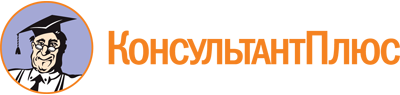 Распоряжение Правительства УР от 31.07.2019 N 907-р
(ред. от 06.06.2022)
"О Межведомственном совете по развитию добровольчества (волонтерства) и социально ориентированных некоммерческих организаций в Удмуртской Республике"
(вместе с "Положением о Межведомственном совете по развитию добровольчества (волонтерства) и социально ориентированных некоммерческих организаций в Удмуртской Республике")Документ предоставлен КонсультантПлюс

www.consultant.ru

Дата сохранения: 20.11.2022
 Список изменяющих документов(в ред. распоряжений Правительства УР от 21.05.2021 N 526-р,от 06.06.2022 N 596-р)Список изменяющих документов(в ред. распоряжения Правительства УР от 06.06.2022 N 596-р)Смирнов С.В.-Руководитель Администрации Главы и Правительства Удмуртской Республики, председатель Межведомственного советаВыстребов А.А.-заместитель министра по физической культуре, спорту и молодежной политике Удмуртской Республики, заместитель председателя Межведомственного советаИзместьев В.А.-начальник Управления по молодежной политике Министерства по физической культуре, спорту и молодежной политике Удмуртской Республики, секретарь Межведомственного совета.Члены Межведомственного совета:Члены Межведомственного совета:Члены Межведомственного совета:Андросова А.Б.-заместитель министра экономики Удмуртской РеспубликиАснанова Р.Ф.-первый заместитель министра природных ресурсов и охраны окружающей среды Удмуртской РеспубликиБускина О.В.-заместитель начальника Управления по физической культуре, спорту и молодежной политике Администрации муниципального образования "Город Ижевск" - начальник отдела развития молодежных проектов, социальных программ и профилактики (по согласованию)Гаврилов М.А.-председатель Комиссии по физической культуре и спорту Общественной палаты Удмуртской Республики (по согласованию)Долговых О.Г.-начальник Управления по молодежной политике и коммуникациям федерального государственного бюджетного образовательного учреждения высшего образования "Ижевская государственная сельскохозяйственная академия" (по согласованию)Запольских Е.Г.-заместитель директора автономного учреждения дополнительного образования Удмуртской Республики "Центр финансового просвещения" (по согласованию)Злобина А.В.-заведующая отделом реализации социально-творческих и медиапроектов автономного учреждения культуры Удмуртской Республики "Республиканский дом народного творчества"Ильюнина О.А.-консультант сектора кадровой работы в Управлении медицинского образования и кадровой политики Министерства здравоохранения Удмуртской РеспубликиКараваева Е.А.-руководитель Центра студенческих инициатив Управления по воспитательной и социальной работе федерального государственного бюджетного образовательного учреждения высшего образования "Глазовский государственный педагогический институт имени В.Г. Короленко" (по согласованию)Климова О.В.-председатель правления республиканской детской молодежной общественной организации "Волонтеры Удмуртии" (по согласованию)Ковалевский С.А.-руководитель общественной организации города Ижевска "Добровольная Народная Дружина "Дорожный Патруль" (по согласованию)Корепанов А.Ю.-начальник отдела гармонизации межнациональных отношений Министерства национальной политики Удмуртской РеспубликиКоролюк Э.В.-председатель Удмуртского регионального отделения общероссийской общественной организации "Российский союз спасателей" (по согласованию)Корякина Д.С.-куратор волонтерского центра федерального государственного бюджетного образовательного учреждения высшего образования "Удмуртский государственный университет" (по согласованию)Латынина К.А.-специалист по работе с молодежью федерального государственного учреждения "Российский детско-юношеский центр", региональный координатор Российского движения школьников по Удмуртской Республике (по согласованию)Лекомцев Ю.Г.-заместитель министра социальной политики и труда Удмуртской Республики - начальник Управления организационно-аналитического обеспечения и связей с общественностьюЛихачева О.М.-руководитель программы "Добровольческий корпус здоровья" региональной общественной организации "Удмуртская организация Российского Союза Молодежи", член Общественной палаты Удмуртской Республики (по согласованию)Манченко Д.А.-председатель региональной общественной организации "Удмуртская организация Российского Союза Молодежи" (по согласованию)Михайлов А.В.-генеральный директор Фонда поддержки местных инициатив "Сообщество" (по согласованию)Перепичай А.П.-заместитель начальника Главного управления (по Государственной противопожарной службе) - начальник Управления организации пожаротушения и проведения аварийно-спасательных работ Главного управления Министерства Российской Федерации по делам гражданской обороны, чрезвычайным ситуациям и ликвидации последствий стихийных бедствий по Удмуртской Республике (по согласованию)Переточная Т.Н.-заместитель начальника отдела государственного надзора и нормативно-правовой работы Агентства по государственной охране объектов культурного наследия Удмуртской РеспубликиПисаревский Е.Ю.-директор автономной некоммерческой организации "Ресурсный центр по поддержке добровольчества в сфере культуры безопасности и ликвидации последствий стихийных бедствий Удмуртской Республики" (по согласованию)Плеханова Е.П.-руководитель волонтерского центра федерального государственного бюджетного образовательного учреждения высшего образования "Ижевская государственная медицинская академия" Министерства здравоохранения Российской Федерации (по согласованию)Санников Р.К.-региональный руководитель Всероссийского общественного движения "Волонтеры Победы" (по согласованию)Смирнова Е.А.-директор бюджетного учреждения Удмуртской Республики "Республиканский методический центр социально-психологической помощи молодежи "Психолог-плюс"Сомов Е.В.-координатор Регионального штаба Общероссийского народного фронта в Удмуртской Республике (по согласованию)Стрелкова Е.О.-руководитель штаба "Иж-волонтер", муниципальное бюджетное образовательное учреждение дополнительного образования детей "Центр детско-подростковых клубов "Пульс" (по согласованию)Телицын А.Н.-заместитель председателя Совета Республиканской детской общественной организации Удмуртии "Родники" (по согласованию)Трефилова Е.А.-куратор Волонтерского центра федерального государственного бюджетного образовательного учреждения высшего образования "Ижевский государственный технический университет имени М.Т. Калашникова" (по согласованию)Файзулин М.И.-директор автономного учреждения Удмуртской Республики "Молодежный центр Удмуртской Республики"Фоминов М.А.-первый заместитель министра цифрового развития Удмуртской РеспубликиХодырев Д.П.-начальник Управления по развитию гражданских инициатив Администрации Главы и Правительства Удмуртской РеспубликиЧерезов И.Ю.-председатель постоянной комиссии Государственного Совета Удмуртской Республики по физической культуре, спорту и молодежной политике (по согласованию)Черникова И.Н.-консультант отдела дополнительного образования и воспитания Министерства образования и науки Удмуртской РеспубликиЧерных М.Е.-начальник отдела развития печатных, электронных средств массовой информации и сетевых изданий Агентства печати и массовых коммуникаций Удмуртской РеспубликиЧирков С.В.-руководитель регионального штаба Удмуртского регионального отделения молодежной общероссийской общественной организации "Российские Студенческие Отряды" (по согласованию)Чистяков Д.А.-Заместитель Главы Администрации муниципального образования "Город Ижевск" по социальной политике (по согласованию)Широбокова Я.Н.-главный специалист-эксперт сектора гражданско-патриотической работы Управления по молодежной политике Министерства по физической культуре, спорту и молодежной политике Удмуртской РеспубликиЩенина Н.А.-начальник отдела по развитию добровольчества автономного учреждения Удмуртской Республики "Молодежный центр Удмуртской Республики".".